                MY PRIMARY 7 MEMORY’SI have had so many good memory’s in primary 7and have shown some below: One of the things I liked the most in P7 was getting to go to all the sports events. My favourite was hurling at lough view sports centre.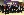 Another great memory was the Christmas dinner it was simply delicious! Probably my favourite memory was my confirmation. We were lucky that we got to make our confirmation and I enjoyed the time with my friends and family and the food afterwards was also delicious!